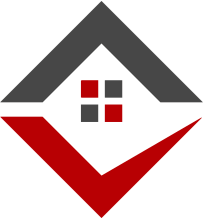 1.EMLAK DANIŞMANLIK FİRMASININAdı, soyadı – unvanı      :…………………………………………………………………..Adresi		           :………………………………………………………………………………………………………………………………………………………………………..Oda sicil no 	           :………………………..2. EMLAK DANIŞMANLIK FİRMASININAdı, soyadı – unvanı      :…………………………………………………………………..Adresi		           :…………………………………………………………………..Oda sicil no	           :………………………..Yukarıda isim-unvan, adres ve Oda sicil numaraları yazılı emlak danışmanları, ekte/eklerde yer alan müşteriyle yapmış oldukları akitlere istinaden müşteri portföylerini karşılıklı olarak değerlendirmek amacıyla “Emlak Komisyon Paylaşım Akdi”ni aşağıdaki şartlarda yapmışlardır.1- İş bu akdi karşılıklı olarak imza eden emlak danışmanları akdin eki olan ve kendi müşterileriyle yapmış oldukları akitlere istinaden emlak danışmanlık hizmetinin verilmesinde karşılıklı yardımlaşmayı ve bunun mukabilinde müşterilerinden almaya hak kazanacakları ve tahsil ettikleri emlak komisyon ücretini paylaşmayı kabul etmişlerdir. 2- Bu akdi imza eden emlak danışmanları müşterilerinin her biri için ayrı olarak bu akdi imza edecek ve müşterinin akdini müstenidat olarak zikredip, bir örneğini ekleyeceklerdir. Her müşteri için bu husus yerine getirilmeden akdin diğer tarafı olan emlak danışmanını bertaraf eden emlak danışmanı bu şekilde yaptığı işten kazandığı ücretin tamamını devre dışı bıraktığı emlak danışmanına ödemeyi kabul ve taahhüt eder. 3- Emlak danışmanları bu akde dayanarak kendi müşterileri arasında karşılıklı alım-satım, kiralama ilişkisinin kurulmasına aracılık ettikleri ve müşterilerin birbirleriyle akid yapmasını sağladıkları takdirde emlak danışmalık ücretini şu şekilde paylaşacaklardır:4- Emlak komisyon ücretinin müşterilerden tahsil edilememesi halinde yasal yollara başvurulacak ve ücretin emlak danışmanları arasındaki paylaşımı, yasal takibin sonucuna kadar beklenecektir. Yasal yollardan tahsilât yapılamaması halinde, emlak danışmanları birbirlerine bu akitten dolayı herhangi bir borç-alacak olamayacağını kabul ve taahhüt ederler. 5- İş bu akit yukarıda yazılı şartlar ve ayrıca aşağıda sıralanarak belirtilmiş özel şartlarla birlikte geçerli olmak üzere karşılıklı olarak kabul ve taahhüt edilmiştir. Bu akde konu olan ekler sıralanmış olup, akitten doğan ihtilafların hallinde ……………………………. Mahkemeleri ve İcra Daireleri yetkilidir. 6- Özel şartlar:..................................................................................................................................................................................................................       FİRMA 				                                           MAL SAHİBİ VEYA YETKİLİKAŞE İMZA									   İMZA